Publicado en  el 10/04/2014 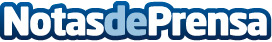 Detenido el autor de decenas de amenazas de bomba en catedrales, edificios turísticos, museos y medios de comunicaciónLa Policía Nacional le localizó ayer en Santiago de CompostelaDatos de contacto:Policia NacionalNota de prensa publicada en: https://www.notasdeprensa.es/detenido-el-autor-de-decenas-de-amenazas-de_1 Categorias: Nacional http://www.notasdeprensa.es